Augsburg Birodalom evangélikus templomaBarokk - klasszicista, 1787-ben toleránsnak épült egy régi, fából készült templom helyén, amely 1694-ből származik és 1727-ben égett le a tűz alatt. Ez egyfajta ostrom tolerancia templom, félköríves zárással és porosz pincével. A tornyot és a homlokzatot klasszicista módon tervezték a 19. század első felében, az oltár neoklasszikus, középen a Krisztus tengeren ábrázolt képével. Neoklasszikus poligonális galéria, oltárként díszítve. Feszület a barokk korpuszból a 18. századból. a II. József császár portréja. A XVIII. Század utolsó harmadától négy kastély, barokk - klasszicista 1787-ből, az Úr felemelkedésének képmása a XIX. Századból.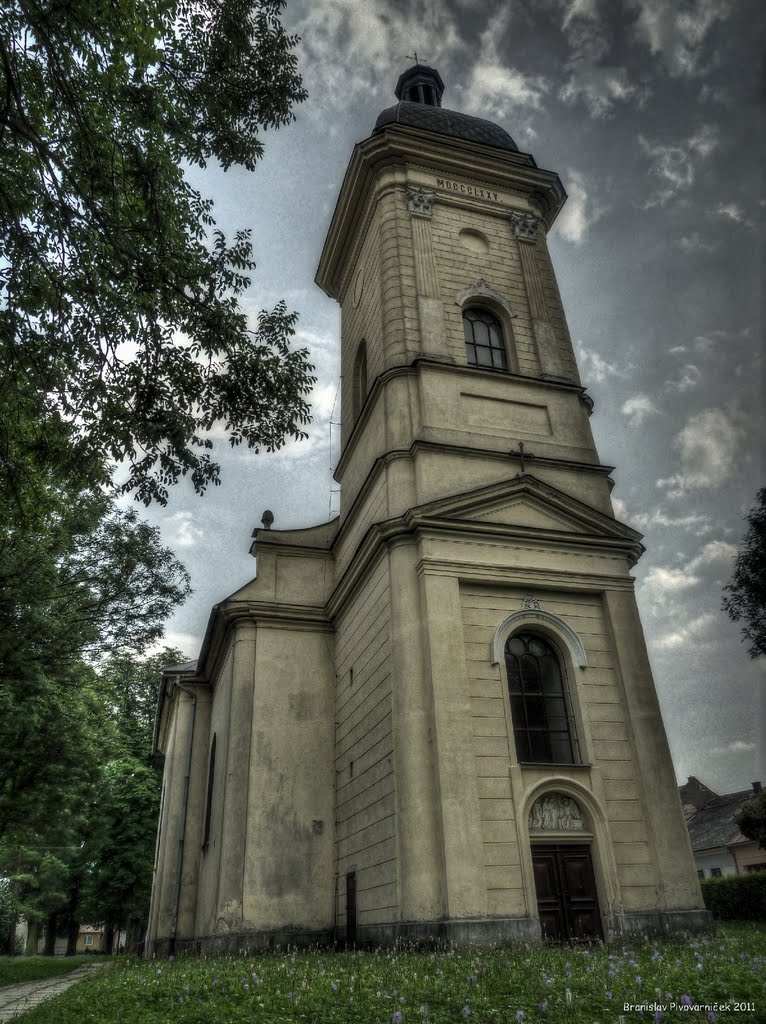 